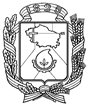 АДМИНИСТРАЦИЯ ГОРОДА НЕВИННОМЫССКАСТАВРОПОЛЬСКОГО КРАЯF:\Почта\2020\5май\26\747.docxПОСТАНОВЛЕНИЕ26.05.2020                                  г. Невинномысск                                         № 747Об образовании административной комиссии города НевинномысскаВ соответствии с законами Ставропольского края от 15 июля 2002 г.                       № 31-кз «О порядке образования и деятельности административных комиссий в Ставропольском крае», от 20 июня 2014 г. № 57-кз «О наделении органов местного самоуправления муниципальных районов и городских округов в Ставропольском крае отдельными государственными полномочиями Ставропольского края по созданию административных комиссий», Порядком образования административной комиссии в городе Невинномысске, утверждения ее численного и персонального состава, утвержденным постановлением администрации города Невинномысска от 13 августа 2014 г. № 2525, постановляю:1. Образовать административную комиссию города Невинномысска сроком на пять лет.2. Утвердить численный и персональный состав административной комиссии города Невинномысска согласно приложению к настоящему постановлению. 3. Признать утратившими силу постановления администрации города Невинномысска:от 25 августа 2014 г. № 2626 «Об образовании административной комиссии города Невинномысска»;от 07 марта 2017 г. № 381 «О внесении изменения в состав административной комиссии города Невинномысска, утвержденный постановлением администрации города Невинномысска от 25 августа 2014 г. № 2626»;от 16.01.2019 № 18 «О внесении изменений в постановление администрации города Невинномысска от 25 августа 2014 г. № 2626».4. Опубликовать настоящее постановление в газете «Невинномысский рабочий», а также разместить в сетевом издании «Редакция газеты «Невинномысский рабочий» и на официальном сайте администрации города Невинномысска в информационно-телекоммуникационной сети «Интернет».Глава города НевинномысскаСтавропольского края                                                                    М.А. МиненковПриложениек постановлению администрациигорода Невинномысскаот 26.05.2020 №747СОСТАВадминистративной комиссии города НевинномысскаПервый заместитель главыадминистрации города Невинномысска                                          В.Э. СоколюкБондаренко Олег Александровичзаместитель главы администрации города Невинномысска, председатель комиссииЗейдула ОлегКомбаровичконсультант отдела общественной безопасности администрации города Невинномысска, заместитель председателя комиссииГречкина Инна Николаевнаглавный специалист правового управления администрации города Невинномысска, ответственный секретарь комиссииЧлены комиссии:Баракаева Марина Мустафаевнаведущий специалист отдела общего и дополнительного образования управления образования администрации города Невинномысска Владычкина КристинаЮрьевнаведущий специалист правового управления администрации города Невинномысска Нестеренко Надежда Николаевназаместитель директора муниципального казенного учреждения «ИнфоГрад» города НевинномысскаПершин Михаил Васильевичглавный специалист отдела по торговле и бытовому обслуживанию администрации города НевинномысскаТретьякова Вера Анатольевнапредседатель общественной организации «Территориальное общественное самоуправление № 5» города Невинномысска (по согласованию)Храмов Денис Вячеславовичначальник отдела транспорта и обеспечения безопасности дорожного движения управления жилищно-коммунального хозяйства администрации города НевинномысскаЧекалина Валентина Борисовнапредседатель общественной организации «Территориальное общественное самоуправление № 10» города Невинномысска (по согласованию)